О внесении изменений в постановление администрации Карабашского сельского поселения от 16.12.2013 г. №81 «Об оценке расходных потребностей бюджета Карабашского сельского поселения Мариинско-Посадского района Чувашской Республики на оплату труда работников, замещающих должности, не являющиеся должностями муниципальной службы в Чувашской Республике»Руководствуясь Бюджетным кодексом Российской Федерации, Законом Чувашской Республики от 16 ноября 2021 г. № 81 «О регулировании бюджетных правоотношений в Чувашской Республике», постановлением Кабинета Министров Чувашской Республики от 20.10.2022 № 524 «О внесении изменений в некоторые постановления Кабинета Министров Чувашской Республики» администрация Карабашского сельского поселения Мариинско-Посадского района Чувашской Республики п о с т а н о в л я е т:1. Внести в постановление администрации Карабашского сельского поселения от 16.12.2013 г. №81 «Об оценке расходных потребностей бюджета Карабашского сельского поселения Мариинско-Посадского района Чувашской Республики на оплату труда работников, замещающих должности, не являющиеся должностями муниципальной службы в Чувашской Республике» следующие изменения:Приложение к указанному постановлению изложить в редакции согласно приложению к настоящему постановлению.2.Настоящее постановление вступает в силу после дня его официального опубликования в муниципальной газете «Посадский вестник» и распространяется на правоотношения, возникшие с 1 октября 2022 года.Глава Карабашского сельского поселения                                   О.Н.МартьяноваПриложениек постановлению администрации Карабашского сельского поселения от 09.11.2022г. №75«Приложениек постановлению администрации Карабашского сельского поселения от 16.12.2013г. №81Р А З М Е Р Ыдолжностных окладов работников органов местного самоуправления  Карабашского сельского поселения Мариинско-Посадского района Чувашской Республики, замещающих должности, не являющиеся должностями муниципальной службы в Чувашской РеспубликеЧĂВАШ РЕСПУБЛИКИ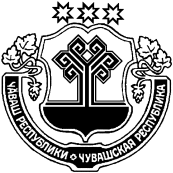 Сентерварри РАЙОНĚЧУВАШСКАЯ РЕСПУБЛИКА МАРИИНСКО-ПОСАДСКИЙ РАЙОНКАРАПАШ ПОСЕЛЕНИЙĚНЯЛ ХУТЛĂХĚ ЙЫШĂНУ2022.11.09.  75 № Карапаш ялě АДМИНИСТРАЦИЯКАРАБАШСКОГО  СЕЛЬСКОГОПОСЕЛЕНИЯПОСТАНОВЛЕНИЕ09.11.2022    № 75деревня КарабашиНаименование должностиДолжностной оклад (рублей)Наименование должностив органе местного самоуправления поселенияСтенографистка I категории, инспектор-делопроизводитель, инспектор                  2815Заведующий: экспедицией, хозяйством, складом; кассир, комендант, архивариус, стенографистка II категории, секретарь-стенографистка, машинистка I категории                  2615Машинистка II категории, секретарь-машинистка, экспедитор                 2435Примечание.Размер выплат по повышающему коэффициенту к окладу определяется путем умножения размера оклада работника на повышающий коэффициент.